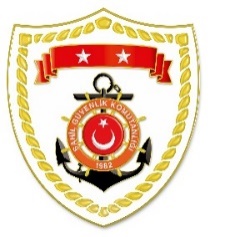 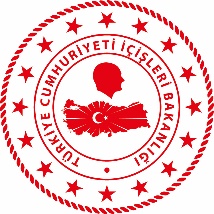 SG Karadeniz Bölge KomutanlığıSG Ege Deniz Bölge KomutanlığıS.
NoTARİHMEVKİ VE ZAMANKURTARILAN SAYISIKURTARILAN/YEDEKLENEN TEKNE SAYISIAÇIKLAMA119 Kasım 2023ZONGULDAK/Karadeniz Ereğli13.00--Karadeniz Ereğli ilçesi önlerinde ticari geminin batması sonucu gemide bulunan 12 mürettebattan;20 Kasım 2023 tarihinde 1,23 Kasım 2023 tarihinde 1,24 Kasım 2023 tarihinde 3 olmak üzere toplam 5’inin cansız bedenine ulaşılmıştır.Kayıp 7 gemi mürettebatını arama faaliyetlerine devam edilmektedir.S.
NoTARİHMEVKİ VE ZAMANKURTARILAN SAYISIKURTARILAN/YEDEKLENEN TEKNE SAYISIAÇIKLAMA125 Nisan 2024İZMİR/Karaburun05.0018-Karaburun açıklarında içerisinde bir grup düzensiz göçmen bulunan lastik botun yardım talebinde bulunduğu bilgisinin alınması üzerine başlatılan arama kurtarma faaliyetleri neticesinde 12 düzensiz göçmen ve 3 çocuk lastik bot üzerinden, 2 düzensiz göçmen ve 1 çocuk ise deniz yüzeyinden kurtarılmıştır. Kayıp olduğu değerlendirilen 1 çocuğu arama kurtarma faaliyetlerine devam edilmektedir.